Sicher surfen im Internet!Arbeitsblätter zu HanisauLand „Internettipps für dich“HintergrundInformieren, Spielen, Kaufen: Im Internet finden Kinder und Jugendliche fast alles mit nur einem Klick oder Fingertipp. Aber nicht alle Angebote sind für sie geeignet. Das Plakat „10 Internettipps für dich“ (bei der bpb bestellbar) hilft ihnen, sich sicher im Internet zu bewegen. Mithilfe dieser Tipps und weiterer Materialien auf www.hanisauland.de können sie altersgerecht Medienkompetenzen lernen. In diesen Arbeitsblättern geht es um die Vorteile beim Recherchieren in speziellen Kinder-Suchmaschinen, die Risiken von Downloads und Online-Käufen und um die Funktion des Impressums, das wichtige Hinweise über die Absichten und die Seriosität einer Internetseite enthält. Kompetenzerwerb
SachkompetenzDie Schülerinnen und Schülerkennen Unterschiede zwischen Suchmaschinen für Kinder/Jugendliche und Suchmaschinen für Erwachsene. benennen Vorteile von Kinder-Suchmaschinen für die eigene Internetrecherche.setzen sich mit den Risiken von Downloads und Online-Käufen auseinander. erkennen die Absichten von Werbung (im Internet) und mögliche Kostenfallen (Verbraucherschutz).kennen den Zweck eines Impressums und sind in der Lage, von den Informationen in einem Impressum erste Rückschlüsse auf die Seriosität einer Seite zu ziehen. MethodenkompetenzDie Schülerinnen und Schülerkönnen Suchmaschinen im Internet bedienen.recherchieren eigenständig und zielgerichtet in Suchmaschinen für Kinder/Jugendliche und Erwachsene.arbeiten zielführend Informationen aus Webseiten heraus. UrteilskompetenzDie Schülerinnen und Schülerlernen, Medienprodukte und -inhalte (Webseite, Werbebotschaften) zu unterscheiden und kritisch zu hinterfragen. entwickeln erste Lösungsstrategien im Umgang mit (unseriösen) Medienangeboten. Sicher surfen im Internet! Aufgabe 1: In Suchmaschinen recherchieren
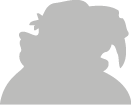  Bildet Lernpaare. 
 Gebt den Begriff „Kinderrechte“ in die folgenden Suchmaschinen ein.
 Kinder-Suchmaschine fragFINN, www.fragfinn.de
 Kinder-Suchmaschine Blinde Kuh www.blinde-kuh.de  
 Erwachsenen-Suchmaschine Google www.google.com
 Erwachsenen-Suchmaschine DuckDuckGo www.duckduckgo.com Schaut euch an, welche Ergebnisse die Suchmaschinen anzeigen (10 Minuten) Vergleiche die unterschiedlichen Suchergebnisse. Erkläre, was eine gute Suchmaschine für Kinder und Jugendliche ausmacht. Schreibe dazu Stichpunkte auf.  Aufgabe 2: Lade nie etwas allein auf den Computer!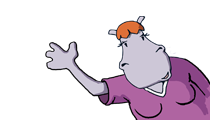 Gehe auf die HanisauLand.de-Seite mit den Sicherheitstipps für das Internet, Tipp 7: „Lade nie allein etwas auf den Computer!“ Diskutiert in Partnerarbeit und ordnet den Begriffen die richtige Erklärung zu. Zieht jeweils eine Linie. Aufgabe 3: Kaufe nichts im Internet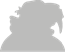 Geh zum Lexikon auf HanisauLand und rufe den Eintrag „Werbung“ auf.Lies den Text. Kringel dann ein, welche Aussagen zutreffen.Leider gibt es im Internet auch Betrügerinnen und Betrüger, die unehrliche Werbung machen oder dir mehr versprechen, als sie halten. Kreuze an, bei welcher Werbung du aufpassen solltest.  Aufgabe 4: Wer hat die Seite gemacht?Gehe auf die Seite mit den Sicherheitstipps für das Internet, Tipp 10: „Hole Hilfe, wenn nötig!“Erkläre, wozu eine Internetseite ein Impressum hat.Recherchiere auf einer Webseite deiner Wahl nach dem Impressum. Beantworte dann die folgenden Fragen. LösungsblattAufgabe 1Die Schülerinnen und Schüler lernen, im Internet zielgerichtet nach Informationen zu recherchieren, hier am Beispiel des Begriffs „Kinderrechte“. Die Merkmale (und Vorzüge) einer Suchmaschine für Kinder und Jugendliche erarbeiten sie anhand eines Vergleichs mit einer Suchmaschine für Erwachsene. b) Inhalte/Themen: Für Kinder/Jugendliche geeignet und wichtig; keine verstörenden InhalteWerbung: Keine. Links zu empfehlenswerten, kindergerechten und kostenfreien Inhalten
Sprache: Einfach und verständlich, Wortschatz und Satzbau sind an das Alter angepasst
Gefahren: keine Schadsoftware oder Kostenfallen, sichere Web-Umgebung 
Aufgabe 2In-App-Käufe 	 Kasten 3: Das Programm selbst ist kostenlos …
Schadsoftware 	 Kasten 1: Programme, die versteckt in anderen Programmen sind ...
Raubkopien 	 Kasten 5: Programme, die gestohlen wurden …
Kostenfalle	 Kasten 2: Das Angebot erscheint auf den ersten Blick billig oder umsonst …
Datenklau	 Kasten 4: Das Programm sammelt Informationen …Aufgabe 3a) 	Zutreffende Aussagen: 
	 …, dass viele Leute ein Produkt kaufen.
	 … Menschen beeinflussen.
	 … Aufmerksamkeit erregen.
	 … ein Produkt bekannt machen.b) Nur die Werbung Nr. 4 ist seriös. Alle anderen Werbebotschaften sind unseriös: 1. Kontonummer, 2. Gewinnspiel, 3. Zeitdruck, 5. unrealistische Versprechen, 6. Mitgliedschaft und unrealistisches Versprechen.Aufgabe 4b) Die Schülerinnen und Schüler erklären die Funktion eines Impressums auf der Grundlage des folgenden Infotextes auf www.hanisauland.de: „Wenn du eine Internetseite das erste Mal besuchst, schau dir an, welche Person, Organisation oder Firma sie gemacht hat. Solche Dinge stehen meist unter "Impressum", "Infos" oder "Kontakt". Dort kannst du erkennen, welche Absicht hinter einer Seite steht: Möchte jemand z. B. etwas verkaufen (Firma), informieren (Universitäten, Schulen) oder seine persönliche Meinung kundtun (Privatperson)?

Wenn du einmal aus Versehen auf eine Seite für Erwachsene kommst, die dir komisch vorkommt, gib deinen Eltern Bescheid und sprich mit ihnen darüber. Du kannst Seiten, die gegen Jugendschutzbestimmungen verstoßen, auch selbst melden bei www.jugendschutz.net.“   (Zu finden unter: https://www.hanisauland.de/wissen/spezial/miteinander/sicherheitstipps-internet/sicherheitstipps-kapitel-11) b)1. Wo findet man das Impressum? 
Meistens als Link ganz unten oder ganz oben auf allen Seiten des Webauftritts. 

2. Welche Art von Informationen gibt es im Impressum? (Stichpunkte)
Herausgeber/Seitenbetreiber, Mitwirkende, Kontaktdaten (Adresse, Telefonnummer, E-Mail-Adresse), oft auch rechtliche Hinweise (Haftungsausschuss, Nutzungsrecht, Datenschutzbestimmungen)
3. Was ist die Absicht der Seite?
Antwort individuell. Hier hilft der Link zum Seitenbetreiber, manchmal auch der Link „Über uns“.4. Kannst du zum Seitenbetreiber Kontakt aufnehmen?
Antwort individuell. Fehlen Kontaktdaten, kann das ein erster Hinweis sein, dass die Seite unseriös ist.5. Ist die Website seriös? Begründe deine Einschätzung 
Antwort individuell. Mögliche Kennzeichen unseriöser Seiten: fehlendes oder unvollständiges Impressum (siehe Frage 2)6. Falls die Website nicht seriös ist: Was kannst du tun?Unbedingt Erwachsene (Eltern/Lehrkräfte) kontaktieren und Nutzung der Seite beenden. Selbst aktiv werden und sich z. B. an www.jugendschutz.net wenden.ThemaGewusst wie – sicher Surfen im Internet! FächerDeutsch, Gemeinschaftskunde/Politik, MedienbildungZielgruppe5.– 8.Klasse Materialien4 Arbeitsblätter + 2 Lösungsblätter